Миждаева Наталья Геннадиевна,Учитель русского языка и литературыМАОУ «СОШ №23 им.Г.А.Кадзова»Проблема глубоких и прочных знаний учащихся всегда актуальна для школы. Успешное решение ее определяет, в частности, уровень орфографической подготовки школьников. Однако не секрет, что снижение уровня речевой культуры нашего общества негативно сказывается на качестве письма учащихся. Поэтому повышение орфографической грамотности - одна из главных задач, стоящих перед учителями - словесниками.Что делать, если время идёт, а ребёнок продолжает ошибаться в хорошо знакомых словах, хотя правила давно выучены наизусть, написаны десятки диктантов и сделаны все упражнения из школьного учебника?Одним из первых направлений в своей работе при обучении русскому языку считаю формирование прочных навыков грамотного письма. А поскольку любой навык, в том числе и орфографический, формируется в деятельности и является результатом многократных действий, в методике обучения орфографии серьёзное внимание уделяю изучению закономерности такой деятельности, а также поиску путей и средств повышения эффективности обучения орфографии с учётом этих закономерностей.Главной целью современного образования определяется - достижение учащимся уровня, достаточного для обеспечения его самореализации и гарантирующего прогресс в развитии и поступательное движение современного общества.Реализация данной цели возможна через решение трех основных задач:- достижение уровня образованности, соответствующего потенциалу учащегося и обеспечивающего дальнейшее развитие его личности и возможность продолжения образования, в том числе и путем самообразования.- формирование у каждого учащегося опыта творческой, социально значимой деятельности в реализации своих способностей.- накопление у учащихся опыта общения и взаимодействия, основанных на гуманистических отношениях.Под уровнем образования (образованности) понимается - качество личности, которое определяется способностью решать задачи познавательной, ценностно-ориентационной, коммуникативной и преобразовательной деятельности, опираясь на освоенный социальный опыт.Основой любого уровня образованности является, прежде всего -грамотность. В данном случае:грамотность - уровень образованности, характеризующийся способностью использовать основные способы познавательной деятельности, через восприятие и текстовую передачу лингвистической информации.  Грамотное письмо предполагает умение находить, узнавать явления языка на основе так называемого орфографического навыка, который помогает пишущему остановиться, задуматься, проверить себя, когда это надо.К сожалению, не все учителя осознают смысл этого. Поэтому наиболее распространенной причиной низкой орфографической грамотности учащихся является отсутствие сформированности орфографического навыка. Орфографический навык — это сложный навык. Он создается в процессе длительных упражнений и основывается на более простых навыках и умениях, таких как:1) навык письма;2) умение анализировать слово с фонетической стороны;3) умение устанавливать морфемный состав слова и вычленять из слова орфограмму, требующую проверки;4) умение подвести орфограмму под соответствующее ей правило.Еще в первые годы работы в школе на индивидуальных консультациях я рекомендовала ребятам и вдумчивое ежедневное чтение вслух, и переписывание абзацев с последующей самопроверкой. Не отказываюсь от этих форм индивидуальной работы и сейчас. На первых этапах работы в 5 классе много внимания уделяю игровым, занимательным формам работы. Необходимо пробудить интерес и веру в свои силы в каждом ученике. Одним из важнейших навыков, которым должны овладеть пятиклассники, является умение обосновать правильное написание слов и постановку знаков препинания. А для этого нужно научить видеть опознавательные признаки орфограммы и условия выбора написания. От игр со словами постепенно перехожу к графическому обозначению орфограмм. Помогают формировать этот навык различные виды работ: орфографический, словарный, объяснительный, выборочный, распределительный диктанты, использование сигнальных карточек, дидактических игр, алгоритмов и т.д.Существует великое множество таблиц - сводных правил, справочных материалов, всевозможных "подсказок", различных пособий по русскому языку. Но как ученику сориентироваться в них? Как научить каждого школьника безошибочно применять правила русского языка? В последние годы в практику работы учителя прочно входят алгоритмы. Как правило, в 5-й класс приходят ученики с разным уровнем подготовки по всем предметам, и, в частности, по русскому языку. Моя задача - подтянуть отстающих и дать импульс для повышения уровня грамотности тем учащимся, кто видит себя в будущем человеком высокого социального статуса. Существенно повысить уровень грамотности ребят, стремящихся к этому, помогают алгоритмы.Что же такое алгоритм? В Энциклопедическом Словаре читаем: "Алгоритм - способ (программа) решения вычислительных и других задач, точно предписывающий, как и в какой последовательности получить результат, однозначно определяемый исходными данными". Говоря проще, алгоритм на уроке русского языка — это способ действия (развёрнутое предписание, схема), указывающий, что и в какой последовательности следует выполнить ученику, чтобы применить то или иное правило. Например, часто сталкиваешься с неумением учеников определять склонение существительного и спряжение глагола. Очень хорошо выручают алгоритмы.Есть совсем простенькие алгоритмы, включающие в себя 1 - 2 шага, но и они дисциплинируют работу мысли ученика. Например, многие школьники не сразу усваивают, как определить, сложное или простое предложение им дано. Помогает алгоритмЕсть алгоритмы, в которых содержится по 3 - 4 "шага", позволяющих добраться до решения данной задачи. Кому-то, возможно, это покажется слишком громоздким, но результат применения таких алгоритмов превосходит все ожидания: ошибки практически полностью исчезают.Как вводить алгоритм на уроке? Конечно, после знакомства с правилом. Первый способ: дать готовый алгоритм целиком. Второй способ: постепенно, шаг за шагом. Третий способ: путём наводящих вопросов вывести учеников на составление алгоритма. Я предпочитаю последний, поскольку он позволяет развивать логическое мышление, заставляет ученика думать, а не получать готовый продукт деятельности учителя.После введения алгоритма необходимо закрепление на многократном повторении действий. Здесь всё зависит от фантазии учителя, от приёмов его работы над закреплением темы. Вначале, конечно, устная работа (фронтальная и индивидуальная), затем письменные упражнения (комментирование, выборочный диктант, выборочно-распределительная работа и т.д.).Чтобы писать без ошибок,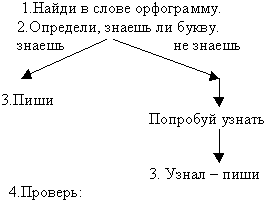 читай по слогам;найди орфограмму;объясни выбор букв;ошибки исправьВажно, чтобы ученики научились совершать логические операции, предложенные алгоритмом, чтобы видели в слове или предложении то место, где нужно применить правило. Как же добиться того, чтобы орфограмма была увидена и не спутана с другой?Учащиеся должны научиться пользоваться алгоритмом решения орфографической задачи:1.определить место, где возникла орфографическая задача;2.к какой группе правил относится данная орфограмма;3.в какой части слова находится орфограмма;4.установить, какую букву нужно проверить: гласную или согласную;5.определить в слове ударение;6.определить проверяемая или непроверяемая орфограмма;7.написать слово в соответствии с правилом.Приведу несколько видов упражнений на развитие орфографической зоркости.Прочитайте пословицу: Весна красна цветами, а осень снопами. Определите, в каких словах гласные следует проверить или запомнить."Подбери буквы": Красивы русские л:са! Л:са пошла по пушистому снегу. Докажите, почему слова произносятся одинаково, а пишутся по-разному.Применяю в своей деятельности различные письменные работы:- выборочное списывание;- зрительный диктант;- диктант "Угадай словечко" - учитель дает толкование, дети записывают само слово (Часто такие диктанты составляют сами учащиеся.);- "немой" диктант - учитель показывает рисунок, ученики записывают слово;- лексический диктант - диктуемым словам дети должны дать толкование;- диктант "Для друга" (словарный диктант из 15-20 слов, подготовленный учащимися на определенную тему,) помогает выявить сомневающихся в написании той или иной орфограммы, сигнал учителю о том, что над этой орфограммой нужно продолжить работать;- задание "Объясни разницу" - работа с парами слов, сходных по звучанию, но разных по значению (это помогает предупредить ошибки в употреблении данных слов, вызванных незнанием их точного значения);- составление словосочетаний и предложений.Следующий этап словарной работы - диагностический словарный диктант. В результате такой работы выявляются слова, наиболее трудные для учеников. Над ними работаем в течение последующих уроков. И лишь после этого дается контрольный словарный диктант.Как правило, систематическая работа дает положительные результаты: увеличивается количество хороших и отличных оценок, значительно меньше двоек.Систематическая, тщательно спланированная и хорошо организованная словарная работа не только вырабатывает орфографическую зоркость, грамотность, но и расширяет словарный запас учащихся, развивает речь, а также дисциплинирует детей, способствуя устойчивости внимания. И как следствие - уважение к родному языку, повышение интереса к предмету.При выполнении диктанта, в процессе письма, разрешаю подчёркивать сомнительные буквы.Очень любят ребята игру "Найди лишнее слово". Например, я предлагаю учащимся следующий словарный диктант: деревня, тетрадь, суббота, Москва, огород, карандаш, чёрный, сорока.Чтобы правильно написать слово, ученик должен распознать "грамматическую природу орфограммы и подвести ее под соответствующее правило". Большинство буквенных орфограмм имеет опознавательные признаки (буквы о-ё после шипящих в корне слова, -н- и -нн- в именах прилагательных, правописание приставок на з, с и мн. др.). У слов с корневой безударной гласной таких явных признаков нет. Поэтому около 30% учащихся не умеют вычленять слова с безударной гласной в корне из ряда слов. Причина столь низкого уровня сформированности навыка видения этой орфограммы заключается, вероятно, в том, учащиеся зрительно не ощущают корня, выделяют его "в уже написанном слове" и "выделяют его формально" (М. М. Разумовская), не связывают этот корень с его вещественным значением. И при подборе проверочных слов обращают внимание лишь на внешнюю похожесть проверяемого и проверочного слова, не учитывая главного: нужно выделять корень, опираясь на его значение.Поэтому основным в процессе закрепления правописания проверяемых гласных в корне должно стать формирование двух умений: 1) видение названной орфограммы;  2) опора на семантику.Рекомендую пользоваться простым приемом, при использовании которого в процессе проверки орфограммы происходит активное пополнение словаря школьников. Это привлечение максимального количества проверочных слов либо однокоренных слов, среди которых затем отбираются те, которые пригодны для проверки орфограммы. Обычно учитель удовлетворяется тем, что ребенок верно назвал одно проверочное слово. Например: садовый - сад. Если же он обратится к классу с просьбой привести другие проверочные слова (кто больше?), то собирается целое гнездо однокоренной лексики: садик, посадки, усадьба, приусадебный и т. д. При этом привлекаются родственные слова, осознаются смысловые связи между ними, при необходимости толкуются значения некоторых из них с опорой на однокоренные слова. Постоянное применение этого доступного и эффективного приема формирует у школьников привычку оперировать однокоренной лексикой, воспитывает языковое чутье, развивает мышление, активизирует познавательную деятельность, помогает включить каждого ребенка в коллективную работу. Такой подход вносит в учебный процесс элементы творчества, создает мотивацию (Вот для чего мы учились толковать слова, разбирать их по составу!).Одной из существенных причин низкого уровня орфографической грамотности является то, что наши дети перестали читать. Чтение развивает интеллект, речь, обогащает лексический запас, грамматический строй речи, что немаловажно для грамотного письма. В процессе чтения срабатывает зрительное запоминание языковых единиц, а это играет огромную роль для становления орфографического навыка. Значит, задача учителей и родителей - привить младшим школьникам любовь к книге, сформировать у них потребность читать для собственного удовольствия, а не по принуждению. Это, на мой взгляд, - еще один из путей решения проблемы повышения уровня грамотности учащихся.Проблема орфографической грамотности учащихся остается одной из центральных проблем обучения русскому языку. И наибольшее внимание здесь должно быть уделено правописанию проверяемых безударных гласных в корне и словам с непроверяемыми орфограммами, так как именно эти написания дают, по данным М. М. Разумовской, высокий (30 - 50% от общего числа) процент ошибок даже в старших классах.Использование методов и форм, описанных в этой работе, позволяет сократить число ошибок в словах с указанными орфограммами, и, следовательно, повысить орфографическую грамотность учащихся.Конечно, работа не завершена и требует дальнейшей доработки, но формы и методы, описанные в ней, не только повышают грамотность, но и развивают речь учащихся, расширяют их кругозор, пробуждают интерес к предмету. Думаю, что эта работа может быть полезна начинающим учителям.